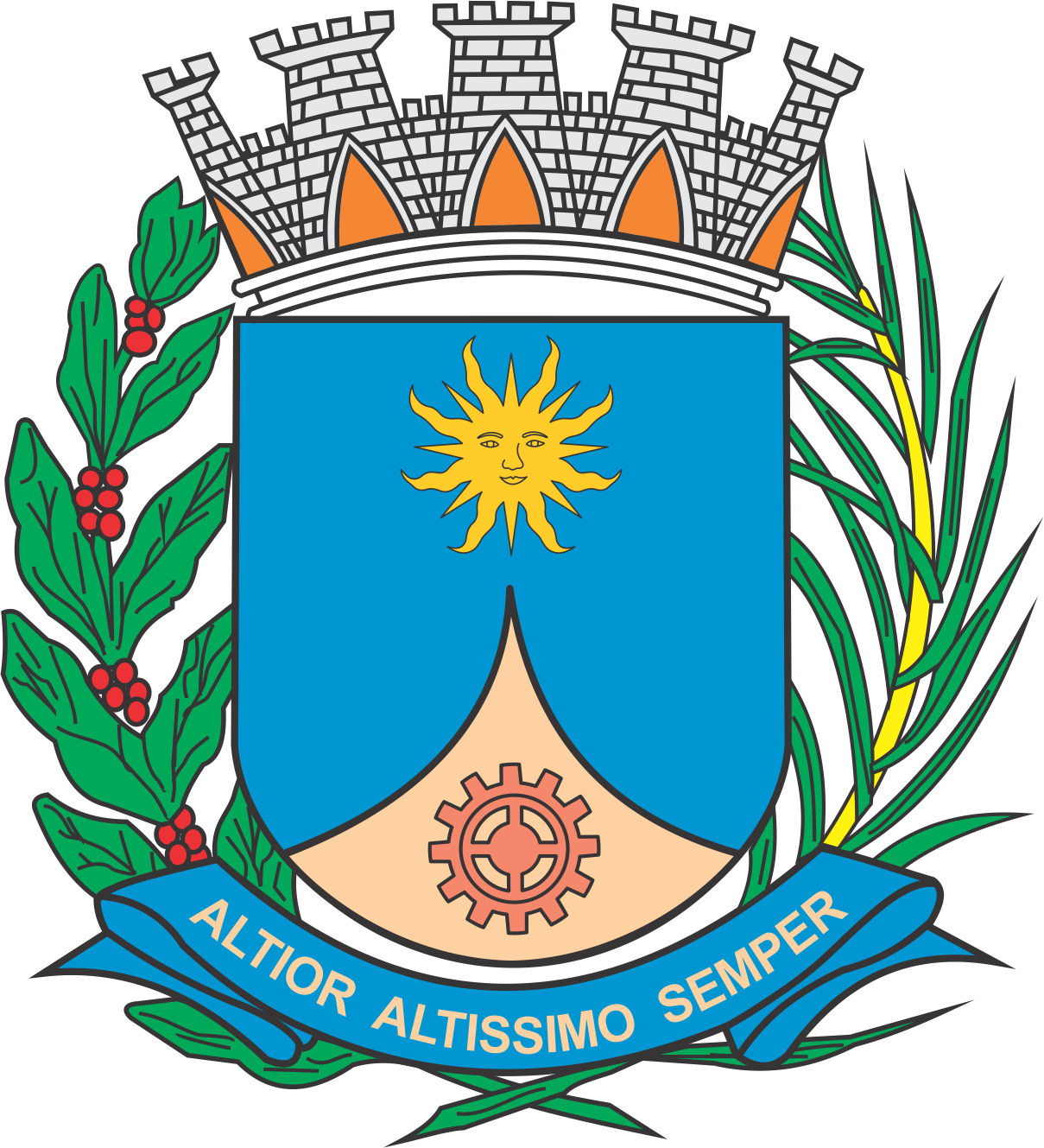 CÂMARA MUNICIPAL DE ARARAQUARAAUTÓGRAFO NÚMERO 257/2018PROJETO DE LEI NÚMERO 268/2018Dispõe sobre a abertura de crédito adicional suplementar, e dá outras providências.		Art. 1º Fica o Poder Executivo autorizado a abrir um crédito adicional suplementar, até o limite de R$ 1.000.000,00 (um milhão de reais), para atender às despesas com a manutenção de serviços hospitalares e ambulatoriais, conforme demonstrativo abaixo:		Art. 2º O crédito autorizado no art. 1º desta lei será coberto com recursos financeiros provenientes de anulação total da dotação abaixo e especificada:		Art. 3º Fica incluído o presente crédito adicional suplementar na Lei nº 9.138, de 29 de novembro de 2017 (Plano Plurianual - PPA), na Lei nº 9.008, de 22 de junho de 2017 (Lei de Diretrizes Orçamentárias - LDO), e na Lei nº 9.145, de 06 de dezembro de 2017 (Lei Orçamentária Anual - LOA).		Art. 4º Esta lei entra em vigor na data de sua publicação.		CÂMARA MUNICIPAL DE ARARAQUARA, aos 24 (vinte e quatro) dias do mês de outubro do ano de 2018 (dois mil e dezoito).JÉFERSON YASHUDA FARMACÊUTICOPresidente02PODER EXECUTIVOPODER EXECUTIVOPODER EXECUTIVOPODER EXECUTIVO02.08SECRETARIA MUNICIPAL DE SAÚDESECRETARIA MUNICIPAL DE SAÚDESECRETARIA MUNICIPAL DE SAÚDESECRETARIA MUNICIPAL DE SAÚDE02.08.01FUNDO MUNICIPAL DE SAÚDEFUNDO MUNICIPAL DE SAÚDEFUNDO MUNICIPAL DE SAÚDEFUNDO MUNICIPAL DE SAÚDEFUNCIONAL PROGRAMÁTICAFUNCIONAL PROGRAMÁTICAFUNCIONAL PROGRAMÁTICAFUNCIONAL PROGRAMÁTICAFUNCIONAL PROGRAMÁTICA1010Saúde10.30210.302Assistência Hospitalar e Ambulatorial10.302.008010.302.0080Cuidando das Pessoas – Assistência de Média e Alta Complexidade com Qualidade10.302.0080.210.302.0080.2Atividade10.302.0080.2.17710.302.0080.2.177Manutenção e Desenvolvimento das Unidades de Saúde de Atenção EspecializadaR$1.000.000,00CATEGORIA ECONÔMICACATEGORIA ECONÔMICACATEGORIA ECONÔMICACATEGORIA ECONÔMICACATEGORIA ECONÔMICA3.3.90.39Outros Serviços de Terceiros Pessoa JurídicaOutros Serviços de Terceiros Pessoa JurídicaR$1.000.000,00FONTE DE RECURSOFONTE DE RECURSO05 – Transferências de convênios Federais - Vinculados05 – Transferências de convênios Federais - Vinculados05 – Transferências de convênios Federais - Vinculados02PODER EXECUTIVOPODER EXECUTIVOPODER EXECUTIVOPODER EXECUTIVO02.08SECRETARIA MUNICIPAL DE SAÚDESECRETARIA MUNICIPAL DE SAÚDESECRETARIA MUNICIPAL DE SAÚDESECRETARIA MUNICIPAL DE SAÚDE02.08.01FUNDO MUNICIPAL DE SAÚDEFUNDO MUNICIPAL DE SAÚDEFUNDO MUNICIPAL DE SAÚDEFUNDO MUNICIPAL DE SAÚDEFUNCIONAL PROGRAMÁTICAFUNCIONAL PROGRAMÁTICAFUNCIONAL PROGRAMÁTICAFUNCIONAL PROGRAMÁTICAFUNCIONAL PROGRAMÁTICA1010Saúde10.30210.302Assistência Hospitalar e Ambulatorial10.302.008010.302.0080Cuidando das Pessoas – Assistência de Média e Alta Complexidade com Qualidade10.302.0080.210.302.0080.2Atividade10.302.0080.2.17710.302.0080.2.177Manutenção e Desenvolvimento das Unidades de Saúde de Atenção EspecializadaR$1.000.000,00CATEGORIA ECONÔMICACATEGORIA ECONÔMICACATEGORIA ECONÔMICACATEGORIA ECONÔMICACATEGORIA ECONÔMICA3.3.90.30Material de ConsumoMaterial de ConsumoR$1.000.000,00FONTE DE RECURSOFONTE DE RECURSO05 – Transferências de convênios Federais - Vinculados05 – Transferências de convênios Federais - Vinculados05 – Transferências de convênios Federais - Vinculados